2001-2002 EGCA, A Grade Premiership Team, 23-24 March 2002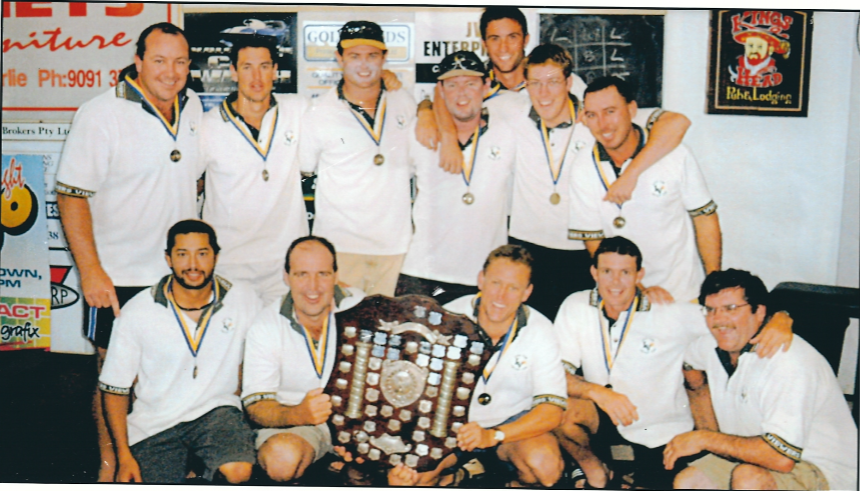 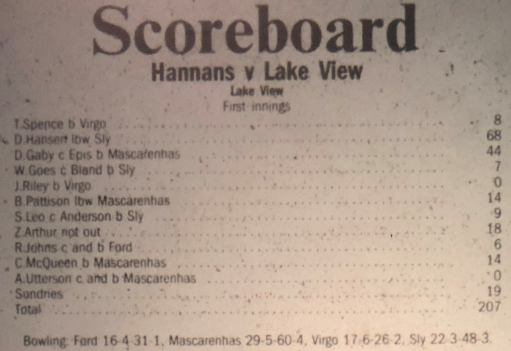 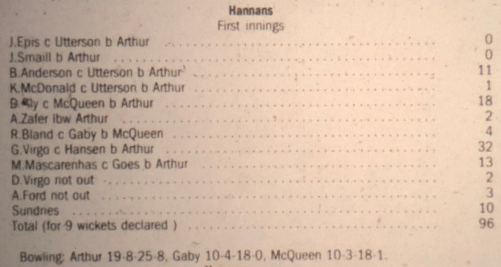 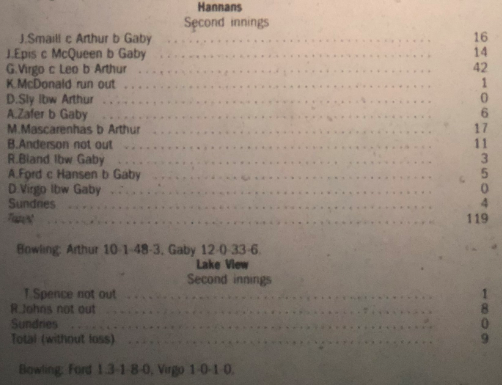 